Orientaciones para trabajo semanal                         a distancia  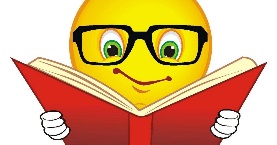 Profesor/ a: Julia Bravo DíazEducadora Diferencial: Angelina Rojas.                                                                        Educadora Diferencial: Angelina Rojas.                                                                        Educadora Diferencial: Angelina Rojas.                                                                        Teléfono: 976103827 Correos: jbravo@mlbombal.clTeléfono: 976103827 Correos: jbravo@mlbombal.clTeléfono: 976103827 Correos: jbravo@mlbombal.clarojas@mlbombal.cl                              Asignatura: Historia    Curso:3° BásicoAsignatura: Historia    Curso:3° BásicoSemana:17 al 21 de AgostoSemana:17 al 21 de AgostoUnidad: Cómo influyó es espacio geográfico en las sociedades del pasadoUnidad: Cómo influyó es espacio geográfico en las sociedades del pasadoUnidad: Cómo influyó es espacio geográfico en las sociedades del pasadoUnidad: Cómo influyó es espacio geográfico en las sociedades del pasadoObjetivo de la Clase: caracterizar el espacio geográfico en que habitaron griegos y romanos y a identificar los factores geográficos que influyeron en su desarrollo.Objetivo de la Clase: caracterizar el espacio geográfico en que habitaron griegos y romanos y a identificar los factores geográficos que influyeron en su desarrollo.Objetivo de la Clase: caracterizar el espacio geográfico en que habitaron griegos y romanos y a identificar los factores geográficos que influyeron en su desarrollo.Objetivo de la Clase: caracterizar el espacio geográfico en que habitaron griegos y romanos y a identificar los factores geográficos que influyeron en su desarrollo.Indicaciones para el trabajo del estudiante:Indicaciones para el trabajo del estudiante:Indicaciones para el trabajo del estudiante:Indicaciones para el trabajo del estudiante:Desde la página 70 iniciaremos una nueva unidad de aprendizaje acerca de los pueblos antiguos. Trabajemos desde la página 70 a la 74.    La explicación en el vídeo adjunto.                                https://youtu.be/OEt_aENzc8QDesde la página 70 iniciaremos una nueva unidad de aprendizaje acerca de los pueblos antiguos. Trabajemos desde la página 70 a la 74.    La explicación en el vídeo adjunto.                                https://youtu.be/OEt_aENzc8QDesde la página 70 iniciaremos una nueva unidad de aprendizaje acerca de los pueblos antiguos. Trabajemos desde la página 70 a la 74.    La explicación en el vídeo adjunto.                                https://youtu.be/OEt_aENzc8QDesde la página 70 iniciaremos una nueva unidad de aprendizaje acerca de los pueblos antiguos. Trabajemos desde la página 70 a la 74.    La explicación en el vídeo adjunto.                                https://youtu.be/OEt_aENzc8Q